ПРОГРАММА 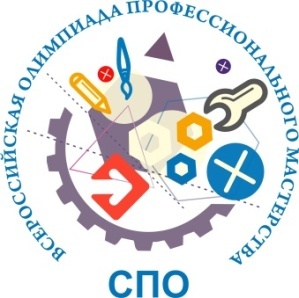 регионального этапа Всероссийской олимпиады профессионального мастерства обучающихсяпо специальностям среднего профессионального образования профильного направления 35.00.00 Сельское, лесное и рыбное хозяйствоВремяМероприятиеМесто проведения мероприятия22 января 2019 года22 января 2019 года22 января 2019 года9.00-9.30Регистрация участников регионального этапа Всероссийской олимпиады и лиц их сопровождающихЦивильский аграрно-технологический техникум Минобразования Чувашии г.Цивильск, П.Иванова, д.99.00-9.30Инструктивное совещание с участниками олимпиады: жеребьевка, инструктаж по технике безопасности, ознакомление с рабочими местами и техническим оснащением рабочих мест, с утвержденным организатором Порядком организации и проведения регионального этапа Всероссийской олимпиады.Цивильский аграрно-технологический техникум Минобразования Чувашии г.Цивильск, П.Иванова, д.99.30-10.00Торжественная церемония открытия регионального этапа Всероссийской олимпиадыАктовый залЦивильского аграрно-технологического техникума Минобразования Чувашии10.00-12.00Выполнение участниками олимпиады профессионального комплексного задания I этап (I уровень)Учебный корпус, кабинеты №107, №110, лаборатория СХМ12.00-12.30ОбедСтоловая Цивильского аграрно-технологического техникума Минобразования Чувашии12.30 - 14.30Выполнение участниками олимпиады профессионального комплексного задания II этап (II уровень)Учебный корпус, кабинеты №107, №110, лаборатория СХМ14.30-15.00Работа жюриЦивильский аграрно-технологический техникум Минобразования Чувашии15.00-16.00Торжественная церемония закрытия регионального этапа Всероссийской олимпиады. Награждение победителейАктовый залЦивильского аграрно-технологического техникума Минобразования Чувашии16.00Отъезд участников регионального этапа Всероссийской олимпиады профессионального мастерства обучающихся по специальностям СПО профильного направления  по укрупненной группе специальностей 35.00.00 Сельское, лесное и рыбное хозяйство.От Цивильского аграрно-технологического техникума Минобразования Чувашии